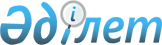 "2024-2026 жылдарға арналған Белкөл кентінің бюджетін бекіту туралы" Қызылорда қалалық маслихатының 2023 жылғы 22 желтоқсандағы № 102-12/11 шешіміне өзгерістер енгізу туралыҚызылорда қалалық мәслихатының 2024 жылғы 23 ақпандағы № 122-16/2 шешімі
      Қызылорда қалалық мәслихаты ШЕШІМ ҚАБЫЛДАДЫ:
      1. "2024-2026 жылдарға арналған Белкөл кентінің бюджетін бекіту туралы" Қызылорда қалалық мәслихатының 2023 жылғы 22 желтоқсандағы № 102-12/11 шешіміне мынадай өзгерістер енгізілсін:
      аталған шешімнің 1-тармағы жаңа редакцияда жазылсын:
      "1. 2024-2026 жылдарға арналған Белкөл кентінің бюджеті 1, 2, 3-қосымшаларға сәйкес, оның ішінде 2024 жылға мынадай көлемде бекітілсін:
      1) кірістер – 98 099,0 мың теңге, оның ішінде:
      салықтық түсімдер – 25 490,0 мың теңге;
      салықтық емес түсімдер – 0;
      трансферттердің түсімдері – 72 609,0 мың теңге;
      2) шығындар – 100 517,6 мың теңге;
      3) таза бюджеттік кредиттеу – 0, оның ішінде:
      бюджеттік кредиттер – 0;
      бюджеттік кредиттерді өтеу – 0;
      4) қаржы активтері мен операциялар бойынша сальдо – 0, оның ішінде:
      қаржыактивтерінсатыпалу – 0;
      мемлекеттің қаржы активтерін сатудан түсетін түсімдер – 0;
      5) бюджет тапшылығы (профициті) – -2 418,6 мың теңге;
      6) бюджет тапшылығын қаржыландыру (профицитті пайдалану) – 2 418,6 мың теңге;
      қарыздар түсімі – 0;
      қарыздарды өтеу – 0;
      бюджет қаражатының пайдаланылатын қалдықтары – 2 418,6 мың теңге.".
      Аталған шешімнің 1-қосымшасы осы шешімнің қосымшасына сәйкес жаңа редакцияда жазылсын.
      2. Осы шешім 2024 жылғы 1 қаңтардан бастап қолданысқа енгізіледі. 2024 жылға арналған Белкөл кентінің бюджеті
					© 2012. Қазақстан Республикасы Әділет министрлігінің «Қазақстан Республикасының Заңнама және құқықтық ақпарат институты» ШЖҚ РМК
				
      Қызылорда қалалық мәслихатының төрағасы 

И. Құттықожаев
Қызылорда қалалық мәслихатының
2024 жылғы 23 ақпандағы
№ 122-16/2 шешіміне қосымшаҚызылорда қалалық мәслихатының
2023 жылғы 22 желтоқсандағы№ 102-12/11 шешіміне 1-қосымша
Санаты
Санаты
Санаты
Санаты
Санаты
Сомасы, 
мың теңге
Сыныбы
Сыныбы
Сыныбы
Сыныбы
Сомасы, 
мың теңге
Кіші сыныбы
Кіші сыныбы
Кіші сыныбы
Сомасы, 
мың теңге
Атауы
Атауы
1
2
3
4
4
5
1. Кірістер
1. Кірістер
98 099,0
1
Салықтық түсімдер
Салықтық түсімдер
25 490,0
01
Табыс салығы
Табыс салығы
1 400,0
2
Жеке табыс салығы
Жеке табыс салығы
1 400,0
04
Меншiкке салынатын салықтар
Меншiкке салынатын салықтар
23 530,0
1
Мүлiкке салынатын салықтар
Мүлiкке салынатын салықтар
1 200,0
3
Жер салығы
Жер салығы
12 000,0
4
Көлiк құралдарына салынатын салық
Көлiк құралдарына салынатын салық
10 330,0
05
Тауарларға, жұмыстарға және қызметтерге салынатын ішкі салықтар
Тауарларға, жұмыстарға және қызметтерге салынатын ішкі салықтар
560,0
3
Табиғи және басқа ресурстарды пайдаланғаны үшін түсімдер
Табиғи және басқа ресурстарды пайдаланғаны үшін түсімдер
540,0
4
Кәсіпкерлік және кәсіптік қызметті жүргізгені үшін алымдар
Кәсіпкерлік және кәсіптік қызметті жүргізгені үшін алымдар
20,0
4
Трансферттердің түсімдері
Трансферттердің түсімдері
72 609,0
02
Мемлекеттiк басқарудың жоғары тұрған органдарынан түсетiн трансферттер
Мемлекеттiк басқарудың жоғары тұрған органдарынан түсетiн трансферттер
72 609,0
3
Аудандардың (облыстық маңызы бар қаланың) бюджетінен трансферттер
Аудандардың (облыстық маңызы бар қаланың) бюджетінен трансферттер
72 609,0
Функционалдық топ
Функционалдық топ
Функционалдық топ
Функционалдық топ
Функционалдық топ
Кіші топ
Кіші топ
Кіші топ
Кіші топ
Бюджеттік бағдарламалардың әкімшісі
Бюджеттік бағдарламалардың әкімшісі
Бюджеттік бағдарламалардың әкімшісі
Бағдарлама
Бағдарлама
Атауы
2. Шығындар
100 517,6
01
Жалпы сипаттағы мемлекеттік қызметтер
51 939,9
1
Мемлекеттiк басқарудың жалпы функцияларын орындайтын өкiлдi, атқарушы және басқа органдар
51 939,9
124
Аудандық маңызы бар қала, ауыл, кент, ауылдық округ әкімінің аппараты
51 939,9
001
Аудандық маңызы бар қала, ауыл, кент, ауылдық округ әкімінің қызметін қамтамасыз ету жөніндегі қызметтер
49 439,9
022
Мемлекеттік органның күрделі шығыстары
2 500,0
06
Әлеуметтiк көмек және әлеуметтiк қамсыздандыру
3 363,0
2
Әлеуметтiк көмек
3 363,0
124
Аудандық маңызы бар қала, ауыл, кент, ауылдық округ әкімінің аппараты
3 363,0
003
Мұқтаж азаматтарға үйде әлеуметтік көмек көрсету
3 363,0
07
Тұрғын үй-коммуналдық шаруашылық
25 002,0
3
'Елді-мекендерді көркейту
25 002,0
124
Аудандық маңызы бар қала, ауыл, кент, ауылдық округ әкімінің аппараты
25 002,0
008
Елдi мекендердегі көшелердi жарықтандыру
8 230,0
009
Елді мекендердің санитариясын қамтамасыз ету
1 242,0
011
Елдi мекендердi абаттандыру мен көгалдандыру
15 530,0
08
Мәдениет, спорт, туризм және ақпараттық кеңістiк
19 927,0
1
Мәдениет саласындағы қызмет
19 733,0
124
Аудандық маңызы бар қала, ауыл, кент, ауылдық округ әкімінің аппараты
19 733,0
006
Жергілікті деңгейде мәдени-демалыс жұмысын қолдау
19 733,0
2
Спорт
194,0
124
Аудандық маңызы бар қала, ауыл, кент, ауылдық округ әкімінің аппараты
194,0
028
Жергілікті деңгейде дене шынықтыру – сауықтыру және спорттық іс-шараларды іске асыру
194,0
12
Көлік және коммуникация
284,0
1
Автомобиль көлігі
284,0
124
Аудандық маңызы бар қала, ауыл, кент, ауылдық округ әкімінің аппараты
284,0
013
Аудандық маңызы бар қалаларда, ауылдарда, кенттерде, ауылдық округтерде автомобиль жолдарының жұмыс істеуін қамтамасыз ету
284,0
15
Трансферттер
1,7
1
Трансферттер
1,7
124
Аудандық маңызы бар қала, ауыл, кент, ауылдық округ әкімінің аппараты
1,7
048
Пайдаланылмаған (толық пайдаланылмаған) нысаналы трансферттерді қайтару
1,7
3. Таза бюджеттік кредиттеу
0,0
Бюджеттік кредиттер
0,0
5
Бюджеттік кредиттерді өтеу
0,0
4. Қаржы активтерімен операциялар бойынша сальдо
0,0
6
Мемлекеттің қаржы активтерін сатудан түсетін түсімдер
0,0
5. Бюджет тапшылығы (профициті)
-2 418,6
6. Бюджет тапшылығын қаржыландыру (профицитін пайдалану)
2 418,6
7
Қарыз түсімдері
0,0
16
Қарыздарды өтеу
0,0
8
Бюджет қаражатыныңпайдаланылатын қалдықтары
2 418,6
01
Бюджет қаражатықалдықтары
2 418,6
1
Бюджет қаражатының бос қалдықтары
10 663,9
2
Есепті кезең соңындағы бюджет қаражатының қалдықтары
8 245,3